АННОТАЦИЯ рабочей программы дисциплиныПолимеразная цепная реакция (ПЦР)- анализ в лабораторной практикепо направлению подготовки 31.08.05 Клиническая лабораторная диагностика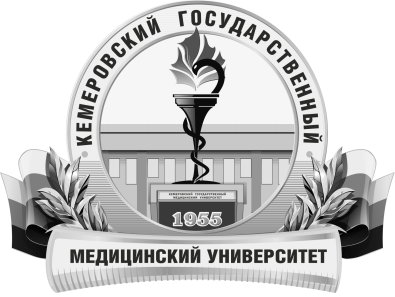 КЕМЕРОВСКИЙ ГОСУДАРСТВЕННЫЙ МЕДИЦИНСКИЙ УНИВЕРСИТЕТКафедра Медицинской биохимииТрудоемкость в часах / ЗЕ72/2Цель изучения дисциплиныЯвляется расширение и пополнение методологического арсенала ординатора.Место дисциплины в учебном планеБлок 1 Дисциплины (модули) Вариативная частьПолученных  при обучении по основной образовательной программе высшего образования по специальности «Лечебное дело», «Педиатрия», «Медико-профилактическое дело».Знаний, умений и навыков, необходимых в профессиональной деятельностиПК-5Изучаемые темыРаздел 1. Основы ПЦР-анализа. Основные этапы выполнения ПЦР-анализа.1.Принцип метода.2.Организация помещений ПЦР-лаборатории.3. Преимущества и ограничения ПЦР-диагностики.4.Нормативная документация в ПЦР-лаборатории.5.Приборныое оснащение ПЦР-лаборатории.6.Основные этапы проведения ПЦР- анализа.7.Модификации метода ПЦР.Раздел 2. Области применения ПЦР в практическом здравоохранении. Перспективы развития молекулярно-генетических методов.1.Применение ПЦР в практическом здравоохранении.2.Автоматизация ПЦР-лаборатории.Виды учебной работыКонтактная работа обучающихся с преподавателемАудиторная (виды):лекции;практические занятия.Внеаудиторная (виды):консультации.Самостоятельная работаустная;письменная;практическая.Форма промежуточного контролязачет 